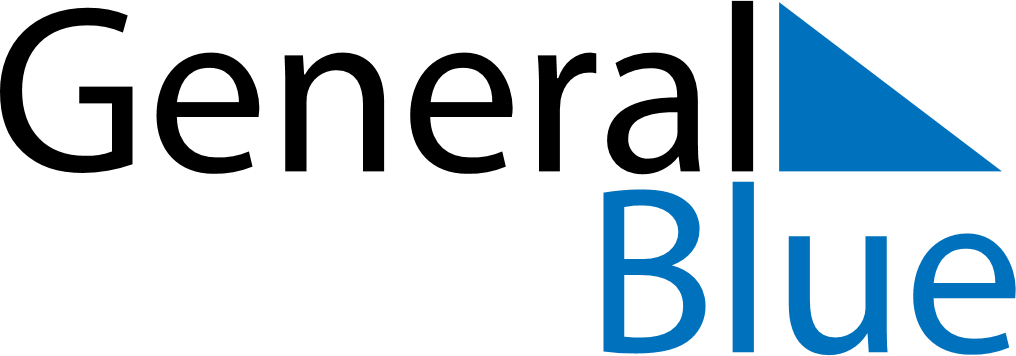 2023 – Q2Latvia  2023 – Q2Latvia  2023 – Q2Latvia  2023 – Q2Latvia  2023 – Q2Latvia  AprilAprilAprilAprilAprilAprilAprilSundayMondayTuesdayWednesdayThursdayFridaySaturday123456789101112131415161718192021222324252627282930MayMayMayMayMayMayMaySundayMondayTuesdayWednesdayThursdayFridaySaturday12345678910111213141516171819202122232425262728293031JuneJuneJuneJuneJuneJuneJuneSundayMondayTuesdayWednesdayThursdayFridaySaturday123456789101112131415161718192021222324252627282930Apr 7: Good FridayApr 9: Easter SundayApr 10: Easter MondayMay 1: Labour DayMay 4: Restoration of Independence dayMay 14: Mother’s DayJun 23: Midsummer EveJun 24: Midsummer